МЕТОДИЧЕСКИЕ РЕКОМЕНДАЦИИ ПО РАБОТЕ С ПРОЕКТОМ«Волшебный мир посуды»Автор проекта: Хвесько Елена Владимировна, воспитатель, ГБДОУ детский сад №116 комбинированного вида Невского района Санкт-Петербурга.Возраст: старший дошкольный возраст (6-7) летЦель проекта: закрепление представления о посуде, её классификации и  назначении. Задачи:1. Обучающие: закрепить знания детей о посуде, её классификации, назначении; совершенствовать навыки ориентировки на плоскости;развивать связную речь, обогащать словарный запас детей.2. Развивающие: развитие у детей творческих способностей и воображения,мелкой моторики и зрительно-моторной координации;развитие  зрительного  внимания, памяти, логического мышления, восприятия.3. Воспитательные: воспитывать коммуникативные навыки, инициативность,самостоятельность в поиске решения поставленных задач.Реализуемые образовательные области:Познавательное развитиеСоциально-коммуникативное развитиеРечевое развитиеПроект носит рекомендательный характер и рассчитан на работу с детьми старшего дошкольного возраста (6-7 лет). Проект состоит из 16 слайдов, 13 из которых являются непосредственно развивающими играми. Первый слайд – титульный лист, второй содержание. Перед началом работы необходимо включить макросы, без них выполнение некоторых заданий будет невозможно. Информация о необходимости запуска макросов появляется автоматически. При запуске первого слайда в окне-предупреждении следует выбрать пункт Включить это содержимое. Гиперссылки                 (стрелки), расположенные на слайдах  в левом и правом нижнем углу, ведут к следующему или предыдущему слайду, гиперссылка с изображением ведет к слайду 2 - Содержание. На каждом слайде при щелчке по фигурке «Маши»  появляется  текст с заданием.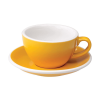 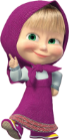 №Название игрыЗадачиТехнические рекомендации1.Титульный лист2.Содержание При щелчке по чашке с блюдцем происходит переход на соответствующий слайд3.Помоги Маше найти лишний предмет в каждом рядуРазвивать умение классифицировать предметы по группам, подбирать для группы предметов обобщающие слова. Расширять и активизировать словарь.Назвать лишний предмет посуды и объяснить, почему именно он лишний.Ребенок щелкает мышкой по предмету посуды. При неправильном нахождении ребенку предлагается подумать еще, а при правильном – раздаётся звук «Молодец».4.Помоги Маше отгадать загадкиРазвивать мышление, зрительное внимание и связную речь детей.На слайде представлены текстовые загадки, которые воспитатель зачитывает детям. При отгадывании загадки детьми воспитатель ЛКМ щелкает по тексту, появляется ответ.5.Помоги Маше найти 5 отличийРазвивать зрительное внимание, наблюдательность детей, развитие связной речи.Ребенок рассматривает картинки и с помощью щелчков ЛКМ выбирает объекты-отличия, при этом появляется правильная область – красный круг. Отмечать отличия надо на картинке снизу. Проверка  правильности ответа сопровождается характерными звуковыми сигналами.6.Пройди лабиринт: помоги повару дойти до корзинки с фруктамиРазвивать внимательность, логическое мышление, умение ориентироваться в пространстве.Щелчком ЛКМ по прямоугольнику с цветом надо выбрать цвет маркера и начать «двигаться» по лабиринту. При необходимости нарисованные линии можно стереть, переключившись на ластик. В качестве проверки  правильности нарисованной траектории можно щелкнуть ЛКМ по изображению «поварёнка».7.Помоги Маше расставить посуду так, чтобы не было повторений в строках и столбцахРазвивать наблюдательность, логическое мышление.На слайде использованы макросы MoveHim MoveTo. При включенных макросах необходимо выбрать предмет посуды, щёлкнуть по нему ЛКМ один раз. Далее надо щёлкнуть ЛКМ по ячейке в таблице, в которую надо поставить объект. Правильность ответов контролирует педагог.8.Собери картинку и назови, какую посуду ты на ней видишьУчить детей собирать пазл, составлять картинку из частей соединяя их воедино. Развивать зрительное внимание, память, мышление, активизация словаря.Следует щелкать ЛКМ и поворачивать каждый элемент пазла по часовой стрелке до нужного положения. Полученную картинку сравнить с образцом, находящимся слева. Детям нужно назвать посуду, какую они видят на картинке, и к какой группе она относится.9.Помоги Маше отгадать предмет, относящийся к чайной посудеРазвивать память, мышление, активизировать словарь по теме, продолжать учить детей проводить звуковой анализ слов, развивать навык чтения.Для выполнения задания следует щёлкать по предполагаемой букве из загаданного слова. Если буква отгадана, верно, она появится в слове. Если предположение ошибочно, то у цветика-семицветика улетают лепестки. Правильные ответы сопровождаются  характерным звуковым сигналом, неправильные – голосовой  анимацией «Ошибочка».  Загаданное слово – самовар. Для проверки  щёлкаем по серединке цветка, появляется картинка самовар со звуковым сигналом «Аплодисменты»10Разгадай кроссворд, и ты узнаешь, какая посуда нужна для пирогаСовершенствовать навыки решения кроссвордов. Развивать мышление, воображение, речь.При щелчке по чашке с блюдцем появляется загадка, при повторном щелчке загадка уплывает обратно. При щелчках по клеткам кроссворда появляются буквы слова. В выделенных квадратах по горизонтали появляется ключевое слово кроссворда. Ребенок подготовительной группы читает слово отгадку сам.11Расставь правильно картинки, и ты узнаешь, как делают глиняную посудуРазвитие логического мышления, зрительного внимания.В нижней части слайда расставлены картинки в произвольном порядке. Чтобы узнать, как делают глиняную посуду, ребёнок должен расставить картинки в правильной последовательности.  Для этого надо щёлкнуть по картинке, если картинка выбрана правильно, то она перемещается на определённое место сверху, если ребёнок ошибся, то звучит звуковой сигнал «Ой». 12Найди пару, щёлкай сначала по кружке, а потом по блюдцуРазвивать внимание, логическое мышление, сообразительность.Для выполнения задания надо сначала щёлкнуть по чашке, а затем по блюдцу. Если задание выполнено правильно, чашка перемещается на блюдце и звучит звуковой сигнал «Аплодисменты». Если ребёнок ошибся, чашка остаётся стоять на полке и звучит сигнал «Ой». 13Подбери заплатку, щёлкай сначала по заплатке, а потом по картинкеРазвивать внимание, память, логику, зрительное восприятие, умение подбирать заплатки по цвету, соотношению картинке.На слайде использованы макросы MoveHim MoveTo. При включенных макросах необходимо выбрать заплатку, щёлкнуть по ней ЛКМ один раз. Далее надо щёлкнуть ЛКМ по отверстию в картинке, которое соответствует заплатке. Правильность выполнения задания контролирует педагог.14Положи столовую посуду в коробку слева, а кухонную - справаРазвивать умение классифицировать предметы по группам, активизация словаря, развитие логического мышления, наблюдательности, внимания, памяти.Детям предлагается рассортировать посуду по коробкам: столовую посуду – в коробку слева, кухонную посуду – в коробку справа. Щелчок мыши по посуде заставит её вращаться. Пока  посуда вращается, следует выбрать нужную коробку и сделать по ней щелчок. В случае правильного выбора, предмет посуды перемещается в соответствующую коробку, при этом звучит сигнал «Молодец», при ошибке – остается на месте, и звучит сигнал «Ошибочка» 15Найди правильную теньРазвивать внимание, память, мышление.Детям предлагается найти тень самовара. При неправильном ответе ребенку предлагают подумать еще (голосовая анимация), а при правильном – самовар перемещается на тень, и звучит звуковой сигнал «Молодец».16До новых встреч